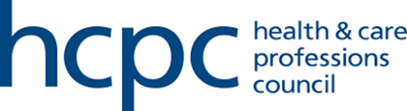 HCPC Standards of Proficiency: Expectations of registrantsThe Standards of Proficiency are professional standards all registrants must meet in order to become registered and remain on the Register.  This activity will assist you to consider whether you are always actively implementing all of the HCPC standards.Read the new Standards of Proficiency for your chosen profession from the HCPC website.  Review the changes that have been made.  Can you summarise them in the box below.  Write a short summary here of your scope of practice, which is the area or areas of your profession in which you have the knowledge, skills and experience to practise lawfully, safely and effectively, in a way that meets the HCPC standards and does not pose any danger to the public or to yourself.Look at the changes made to the HCPC Standards of Proficiency and identify one of the new standards that you meet well.  Look at the changes made to the HCPC Standards of Proficiency and ask yourself which of the new standards where there are opportunities for you to make improvements.  This is a gap analysis and can be used to target your CPD or learning and development needs.    